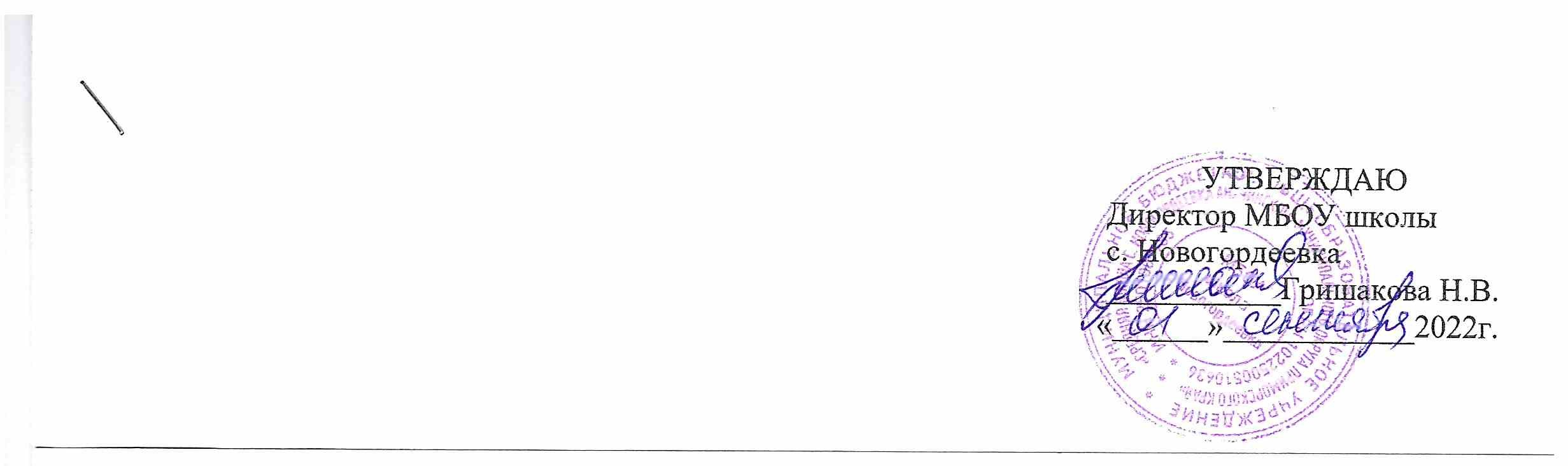 План работы Совета Профилактики безнадзорности, беспризорности, правонарушений и преступлений среди несовершеннолетних МБОУ школа с.Новогордеевка на 2022-2023 учебный годЦель: предупреждение противоправного поведения учащихся школы, а также создание условий для получения ими полноценного качественного образования, организация регулярной работы по выполнению Федерального Закона “Об основах системы профилактики безнадзорности и правонарушений несовершеннолетних”, других нормативно-правовых актов в части предупреждения негативных проявлений в детской и подростковой среде.Задачи:Обеспечение социально-педагогической поддержки обучающихся и их родителей в целях содействия их успешной адаптации в школе, самореализации, посещаемости на занятиях и успеваемости по дисциплинам учебного плана.Своевременное оказание социальной помощи, поддержка учащихся и их семей, оказавшихся в ТЖС, а также социальная защита детей с ОВЗ и детей, находящихся под опекой.Организация социального патронажа детей, подростков и (или) их семей, рассматриваемых на заседаниях Совета Профилактики;Усиление межведомственного взаимодействия всех органов и учреждений системы профилактики.Обеспечение целенаправленного педагогического, психологического, правового влияния на поведение и деятельность обучающихся школы.ОБЩИЙ ПЛАН РАБОТЫ СОВЕТА ПРОФИЛАКТИКИ НА 2022-2023 УЧЕБНЫЙ ГОДКАЛЕНДАРЫЙ ПЛАН ЗАСЕДАНИЙ СОВЕТА ПРОФИЛАКТИКИ НА 2022-2023 УЧЕБНЫЙ ГОД№ п\пСодержание работыСрок Ответственный 1.Организация работы Совета профилактики, проведение заседаний, ведение документации, координация деятельности и взаимодействия членов Совета профилактикиВ течение учебного годаЧлены Совета профилактики2.Составление, корректировка банка данных обучающихся, находящихся в социально опасном положении, трудной жизненной ситуации, и стоящих на различных видах профилактического учетаВ течение учебного годаЧлены Совета профилактикиЗаместитель директора по ВР3.Индивидуально-профилактические беседы с несовершеннолетними, требующими особого педагогического внимания, в том числе с несовершеннолетними, находящимися в СОП, ТЖС, и стоящих на различных видах профилактического учётаВ течение учебного годаЧлены Совета профилактики4.Проведение заседаний совета профилактики с целью предупреждения беспризорности и бродяжничества несовершеннолетних, совершения ими противоправных действий, рассмотрение персональных дел обучающихся с девиантным (делинквентным)поведением, в том числе с обучающимися, находящимися в СОП, ТЖС.Не реже чем1 раз в 2 месяцаЧлены Совета профилактики5.Проведение рейдов и составление актов ЖБУ с целью оценки условий проживания и воспитания обучающихся, находящихся в СОП, ТЖС и семей опекаемых детей.1 раз в 2 месяца и по мере необходимостиКлассные руководители6.Оказание помощи обучающимся ворганизации внеурочного времени,в организации каникулярной занятости обучающихся, в том числе и их трудоустройстваВ течение года, в каникулярный периодЧлены Совета профилактики7.Учёт, проверка и контроль занятости детей «группы риска» за посещением уроков, ВУД, а также их поведением  ПостоянноЧлены Совета профилактики8.Заседание Совета профилактики с приглашением специалиста1 раз в месяцПредседатель Совета профилактики9.Активная пропаганда ЗОЖ –  организация и проведение тематических мероприятийПо плану работыЧлены Совета профилактики10.Вызов обучающихся, воспитанников и их родителей на заседания Совета профилактикиПо мере необходимостиКлассные руководители№ п\пСодержание работыОтветственный СЕНТЯБРЬСЕНТЯБРЬСЕНТЯБРЬ1.Заседание Совета №1Утверждение состава Совета профилактики Утверждение плана работы Совета профилактики на 2022/2023 учебный годОтчет о профилактической работе по предупреждения правонарушений среди подростков школы в летний периодКорректировка и утверждение списка обучающихся и (или) их семей, стоящих на различных видах профилактического учёта на начало 2022/2023 учебного года  Организация дополнительного образования обучающихся, относящихся к «группе риска», а также обучающихся, находящихся в СОП, ТЖС, и стоящих на различных видах профилактического учёта Организация обеспечения обучающихся образовательной организации горячим питаниемУточнение списка детей из многодетных, малообеспеченных и неполных семей, детей инвалидов и ОВЗ, опекаемых детей и детей из приемных семей.Проведение рейдов и составление актов ЖБУ с целью оценки условий проживания и воспитания обучающихся, стоящих на различных видах профилактического учётаПредседатель Совета профилактикиЧлены Совета профилактикизаместитель директора по ВРклассные руководителизаместитель директора по ВРклассные руководителиОКТЯБРЬОКТЯБРЬОКТЯБРЬ2.Заседание совета №2Индивидуально-профилактические беседы с несовершеннолетними и их законными представителями, требующими особого педагогического внимания, в том числе с несовершеннолетними, находящимися в СОП, ТЖС, и стоящих на различных видах профилактического учётаРезультаты проведения рейдов и составление актов ЖБУ с целью оценки условий проживания и воспитания обучающихся семей опекаемых детей, и приёмных семей.Корректировка списка несовершеннолетних, состоящих на различных видах учета, планы профилактических работ.Анализ социального паспорта школыКонтроль за посещением учебных занятий обучающихся относящихся к «группе риска», а также обучающихся, находящихся в СОП, ТЖС, и стоящих на различных видах профилактического учёта Контроль вовлечения обучающихся в ВУД, относящихся к «группе риска», а также обучающихся, находящихся в СОП, ТЖС, и стоящих на различных видах профилактического учёта заместитель директора по ВРЧлены Совета профилактики, классные руководителизаместитель директора по ВРНОЯБРЬНОЯБРЬНОЯБРЬ3.Заседание Совета №3Корректировка и утверждение списка обучающихся и (или) их семей, стоящих на различных видах профилактического учёта на начало 2 триместра обучения 2022/2023 учебного года  (обсуждение поведения и успеваемости обучающихся, стоящих на внутришкольном учёте, индивидуального плана профилактической работы с ними; продление или снятие их с внутришкольного учёта.)Результаты работы классных руководителей по профилактике девиантного поведенияОтчет педагога-психолога по СПТИндивидуально-профилактические беседы с несовершеннолетними и их законными представителями, требующими особого педагогического внимания, в том числе с несовершеннолетними, находящимися в СОП, ТЖС, и стоящих на различных видах профилактического учётаПроведение рейдов и составление актов ЖБУ с целью оценки условий проживания и воспитания обучающихся, стоящих на различных видах профилактического учёта (ПДН, ВШУ, СОП).Работа с обучающимися и (или) их семьями, имеющими пропуски без уважительных причин и неудовлетворительные оценки. Приглашение родителей на заседание Совета профилактики, не выполняющих обязанности по воспитанию и обучению детей.Индивидуальные семейные консультации (с родителями обучающихся, находящихся в СОП, ТЖС и различных социальных, семейных, педагогических ситуациях).Контроль в организации Акции «Меняем сигарету на конфету! К всемирному дню отказа от курения Конкурс наглядной агитации (газеты, буклеты, плакаты, лозунги) (5-11 классы) (согласно плану работы)Председатель Совета профилактикиЧлены Совета профилактикиЧлены Совета профилактики, классные руководителиКлассные руководителиДЕКАБРЬ ДЕКАБРЬ ДЕКАБРЬ 4.Заседание Совета №4Индивидуально-профилактические беседы с несовершеннолетними и их законными представителями, требующими особого педагогического внимания, в том числе с несовершеннолетними, находящимися в СОП, ТЖС, и стоящих на различных видах профилактического учётаКорректировка и утверждение списка обучающихся и (или) их семей, стоящих на различных видах профилактического учёта на 1 полугодие 2022/2023 учебного года  Отчет об участии обучающихся в Акции «Меняем сигарету на конфету!»Итоги проведения Дня здоровья, акции «Подростки против СПИДа». Работа классных руководителей 9-11 классов по профилактике наркомании среди несовершеннолетнихОбсуждение организации индивидуальной помощи неуспевающим по итогам I триместра, а также обучающимся, которые нарушили школьную дисциплину, либо имеют большое количество пропусков по уважительной (неуважительной) причине, а также не вовлеченных в ВУДОбсуждение организации в помощи проведения свободного времени на период зимнего каникулярного времени обучающихся из «группы риска», стоящих на различных видах профилактического учёта, а также детей из приемных и подопечных семей.заместитель директора по ВРЧлены Совета профилактики, классные руководители, педагог-психологЯНВАРЬЯНВАРЬЯНВАРЬ5.Заседание Совета №5 Причины и мотивы девиантного и суицидального поведения подростков. Выступление педагога-психолога.Индивидуально-профилактические беседы с несовершеннолетними, и их родителями, требующими особого педагогического внимания, в том числе с несовершеннолетними, находящимися в СОП, ТЖС, и стоящих на различных видах профилактического учётаРезультаты проведения рейдов и составление актов ЖБУ с целью оценки условий проживания и воспитания обучающихся семей опекаемых детей, и приёмных семей, детей, требующих особого педагогического внимания, детей, состоящих на различных видах учета.Результаты по 1 полугодию о количестве вовлеченных обучающихся в ВУД, относящихся к «группе риска», а также обучающихся, находящихся в СОП, ТЖС, и стоящих на различных видах профилактического учётаКонтроль за посещением учебных занятий, успеваемостью обучающихся относящихся к «группе риска», а также обучающихся, находящихся в СОП, ТЖС, и стоящих на различных видах профилактического учёта педагог-психологЧлены Совета профилактики, заместитель директора по ВРФЕВРАЛЬФЕВРАЛЬФЕВРАЛЬ6.Заседание Совета №6Доклад педагога-психолога на тему «Профилактика жестокого обращения с детьми в семьях»Индивидуальные семейные консультации (с родителями обучающихся, находящихся в СОП, ТЖС и различных социальных, семейных, педагогических ситуациях)Обсуждение поведения и успеваемости обучающихся, стоящих на внутришкольном учёте, индивидуального плана профилактической работы с ними; продление или снятие их с внутришкольного учёта.Проведение рейдов и составление актов ЖБУ с целью оценки условий проживания и воспитания обучающихся, стоящих на различных видах профилактического учёта (ПДН, ВШУ, СОП).Контроль в организации лектория «Наш выбор – спорт и здоровье» (5-11 классы) (согласно плану работы)Члены Совета профилактики, заместитель директора по ВР, педагог-психологКлассные руководителиМАРТМАРТМАРТ7.Заседание Совета №7 Корректировка и утверждение списка обучающихся и (или) их семей, стоящих на различных видах профилактического учёта на начало III триместра 2022/2023 учебного года  Индивидуально-профилактические беседы с несовершеннолетними, требующими особого педагогического внимания, в том числе с несовершеннолетними, находящимися в СОП, ТЖС, и стоящих на различных видах профилактического учётаОрганизация классных часов по теме «Информационная безопасность. Кто поможет?» (1-11 классы)Обсуждение организации в помощи проведения свободного времени на период весеннего каникулярного времени обучающихся из «группы риска», стоящих на различных видах профилактического учёта, а также детей из приемных и подопечных семей.Контроль в организации конкурса карикатур «Алкоголю сажем –Нет»Члены Совета профилактикиАПРЕЛЬАПРЕЛЬАПРЕЛЬ8.Заседание Совета №8Корректировка и утверждение списка обучающихся и (или) их семей, стоящих на различных видах профилактического учёта на 2022/2023 учебного года  Индивидуально-профилактические беседы с несовершеннолетними, требующими особого педагогического внимания, в том числе с несовершеннолетними, находящимися в СОП, ТЖС, и стоящих на различных видах профилактического учётаРезультаты проведения рейдов и составление актов ЖБУ с целью оценки условий проживания и воспитания обучающихся, стоящих на различных видах профилактического учёта (ПДН, ВШУ, СОП).Прогнозирование трудоустройства учащихся в летнее время (в том числе и дети, состоящие на различных видах профилактического учета).Организация трудоустройства, отдыха и оздоровления обучающихся, состоящих на различных видах учета.Организация трудоустройства, отдыха и оздоровления обучающихся школы.Проведение рейдов и составление актов ЖБУ  по МКО «Семья», привлечение специалистов социальной службы, органов опеки отдела и попечительства, медицинских работников, инспекторов ПДН и др.Председатель Совета профилактикиЧлены Совета профилактики, классные руководителиКлассные руководителиМАЙМАЙМАЙ9.Заседание Совета №9Анализ работы Совета профилактики по итогам учебного года 2022/2023 учебного годаКорректировка и утверждение списка обучающихся и (или) их семей, стоящих на различных видах профилактического учёта на конец 2022/2023 учебного года  Подведение итогов посещения семей в рамках МКО «Семья»Составление индивидуальных планов занятости в период летней оздоровительной компании обучающихся, стоящих на различных видах профилактического учёта; детей из замещающих семей.Обсуждение порядка оказания помощи детям и подросткам, а также их семьям в трудоустройстве через отдел Центра занятости населения Итоги работы Совета профилактики 2022/2023Заместитель директора по ВР, Члены Совета профилактики, классные руководители, ИЮНЬ, ИЮЛЬ, АВГУСТИЮНЬ, ИЮЛЬ, АВГУСТИЮНЬ, ИЮЛЬ, АВГУСТ10.Составление плана работы Совета профилактики на следующий 2023/2024 учебный год Контроль занятости детей «группы риска» и детей, стоящих на различных видах профилактического учёта, а также детей из подопечных и приемных семей на период летней кампаниизаместитель директора по ВРклассные руководители